 

                                                                          Poznań, 23.01.2020 r.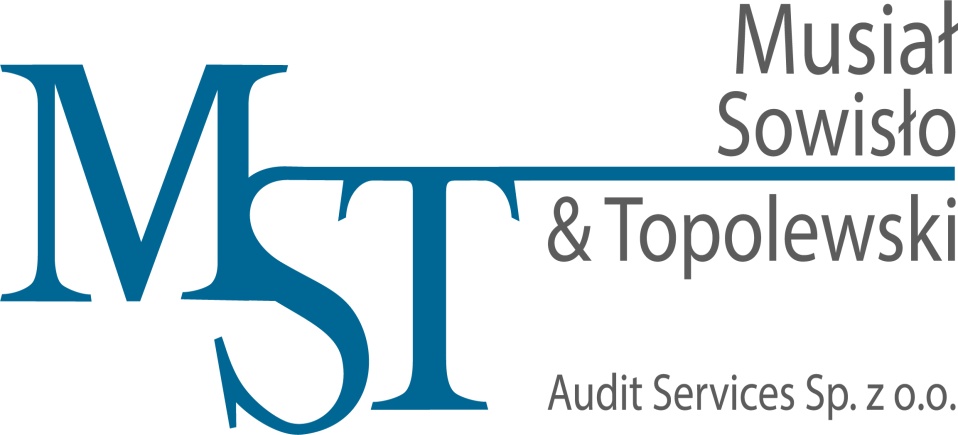 Chętnie podejmiemy współpracę ze studentami na podstawie umowy zlecenia. Oczekujemy chęci do zgłębiania praktycznych problemów związanych z księgowością, a ponadto umiejętności pracy w zespole oraz zaangażowania.Zakres obowiązków: wprowadzanie i dekretacja wyciągów bankowych, faktur sprzedaży i zakupu, uzgadnianie rozrachunków,bieżące wspomaganie działu księgowego.                Oferujemy: możliwość zapoznania się z zagadnieniami oraz systemami księgowymi w praktyce, przygotowanie do wykonywania zawodu w przyjaznym środowisku pracy, możliwość dopasowania godzin do zajęć na uczelni,    perspektywa stałej współpracy.Zainteresowane osoby prosimy o przesłanie CV na adres: sekretariat@mstaudit.com.pl wraz ze zgodą na przetwarzanie danych:Wyrażam zgodę na przetwarzanie moich danych osobowych dla potrzeb niezbędnych do realizacji procesu rekrutacji [zgodnie z ustawą z dnia 10 maja 2018 roku o ochronie danych osobowych (Dz. Ustaw z 2018, poz. 1000) oraz zgodnie z Rozporządzeniem Parlamentu Europejskiego i Rady (UE) 2016/679 z dnia 27 kwietnia 2016 r. w sprawie ochrony osób fizycznych w związku z przetwarzaniem danych osobowych i w sprawie swobodnego przepływu takich danych oraz uchylenia dyrektywy 95/46/WE (RODO)].